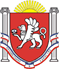 РОССИЙСКАЯ ФЕДЕРАЦИЯРЕСПУБЛИКА КРЫМНИЖНЕГОРСКОГО РАЙОНААДМИНИСТРАЦИЯДРОФИНСКОЕ СЕЛЬСКОЕ ПОСЕЛЕНИЕПОСТАНОВЛЕНИЕ« 1 июня  2022 года				№ 47-02 			с.ДрофиноО разработке плана привлечения сил и средств для тушения пожаров и проведения аварийно-спасательных работ на территории Дрофинского сельского поселения Нижнегорского района Республики КрымВ соответствии с Федеральными законами от 06.10.2003 г. № 131-ФЗ «Об общих принципах организации местного самоуправления в Российской Федерации», от 21.12.1994 г. № 69-ФЗ «О пожарной безопасности», от 22.07.2008 г. № 123-ФЗ «Технический регламент о требованиях пожарной безопасности», Законом Республики Крым от 16.09.2014 №54-ЗРК «Об основах местного самоуправления в Республике Крым», Уставом муниципального образования Дрофинское сельское поселение Нижнегорского района Республики Крым, в целях совершенствования организации тушения пожаров на территории Дрофинского сельского поселения, администрация Дрофинского сельского поселенияПОСТАНОВЛЯЕТ:1. Установить следующий порядок привлечения сил и средств пожарной охраны на тушение пожаров на территории Дрофинского сельского поселения:выезд подразделений противопожарной службы на тушение пожаров и их ликвидацию осуществляется в соответствии с планом привлечения сил и средств по тушению пожаров на территории Дрофинского сельского поселения.2. Мероприятия по организации тушения пожаров в поселении направить на своевременное прибытие пожарной охраны и иных служб к месту пожара с введением в действие достаточного количества огнетушащих средств.3. Утвердить план привлечения сил и средств для тушения пожаров и проведения аварийно-спасательных работ на территории Дрофинского сельского поселения (приложение № 1).4. Утвердить порядок привлечения сил и средств для тушения пожаров и проведения аварийно-спасательных работ на территории Дрофинского сельского поселения (приложение № 2).5. Рекомендовать индивидуальным предпринимателям, организациям и учреждениям независимо от форм собственности разработать и утвердить противопожарные мероприятия в подведомственных организациях, учреждениях.6.Опубликовать данное постановление на официальном сайте администрации /дрофинскоесп.рф/ и разместить на информационном стенде в здании администрации Дрофинского сельского поселения по адресу: с. Дрофино ул. Садовая , 9.7. Настоящее постановление вступает в силу с момента его опубликования .8. Контроль за выполнением настоящего постановления оставляю за собой.Председатель Дрофинского сельскогосовета–Глава администрации Дрофинскогосельского поселения							            	Э.Э.ПаниевПриложение № 1к постановлению администрацииДрофинского сельского поселенияот 01.06.2022 года №47-02ПЛАНпорядка привлечения сил и средств для тушения пожарови проведения аварийно-спасательных работна территории Дрофинского сельского поселения Пожарные формирования организаций, учреждений, независимо от формы собственности*средства связи и оповещения* Противопожарный инвентарь и оборудование * — по согласованиюПриложение № 2к постановлению администрацииДрофинского сельского поселенияот 01.06.2022 г №47-02Положениео порядке привлечения сил и средств для тушения пожарови проведения аварийно-спасательных работна территории Дрофинского сельского поселения Нижнегорского района1. Общие положения1.1. Настоящее положение разработано в соответствии с Федеральным законом от 21.12.1994 г. № 69-ФЗ «О пожарной безопасности», Федеральным законом от 06.10.2003 г. № 131-ФЗ «Об общих принципах организации местного  самоуправления в Российской Федерации», Федеральным законом от 22.07.2008г. № 123-ФЗ «Технический регламент о требованиях пожарной безопасности» и регулирует порядок привлечения сил и средств подразделений пожарной охраны и организаций для тушения пожаров и проведения аварийно-спасательных работ на территории Дрофинского сельского поселения1.2. Для тушения пожаров и проведения аварийно-спасательных работ на территории Дрофинского сельского поселения привлекаются следующие силы:— подразделения федеральной противопожарной службы ГУ МЧС России по Нижнегорскому району (28ПСЧ 6 ПСО по Республике Крым);— Государственное казенное учреждение Республики Крым "Пожарная охрана Республики Крым"( Пожарная часть № 122 – Садовое);— противопожарные формирования организаций;— аварийно-спасательные формирования организаций.При возникновении пожаров и других чрезвычайных ситуаций на объектах жизнеобеспечения поселения, в период проведения уборки урожая руководители организаций и предприятий, находящихся на территории Дрофинского сельского поселения Нижнегорского района Республики Крым, направляют к месту пожара аварийно-технические бригады.Для тушения пожаров и проведения аварийно-спасательных работ на территории Дрофинского сельского поселения привлекаются следующие средства:— пожарная и специальная техника подразделения федеральной противопожарной службы ГУ МЧС России по Нижнегорскому району (28ПСЧ 6 ПСО по Республике Крым); —"Пожарная охрана Республики Крым"( Пожарная часть № 122 – Садовое);— средства связи;— огнетушащие вещества, находящиеся на вооружении в подразделениях противопожарной службы;— первичные средства пожаротушения, а также приспособления для целей пожаротушения, вспомогательная и водоподающая техника организаций, представляемая на безвозмездной основе.1.3. На тушение пожаров привлекаются силы и средства подразделения федеральной противопожарной службы ГУ МЧС России по Нижнегорскому району (28ПСЧ 6 ПСО по Республике Крым) в соответствии с задачами, возложенными на них законами и иными правовыми актами Российской Федерации и Республики Крым, а также "Пожарная охрана Республики Крым"( Пожарная часть № 122 – Садовое).1.4. Для тушения пожаров используются все источники водоснабжения (водообеспечения) организаций, независимо от форм собственности и назначения, на безвозмездной основе.1.5. Руководители организаций обязаны:— содержать в исправном состоянии системы и средства противопожарной защиты, включая первичные системы тушения пожаров, не допускать их использования не по назначению;— оказывать содействие противопожарной службе при тушении пожара;— предоставлять при тушении пожаров на территории организаций необходимые силы и средства;— обеспечить доступ должностным лицам противопожарной службы при осуществлении ими служебных обязанностей по тушению пожаров на территории, в здания, сооружения и иные объекты организаций;— сообщать в противопожарную службу о состоянии дорог и изменении подъездов к объекту.2. Порядок привлечения сил и средств на тушение пожаров2.1. Привлечение сил и средств противопожарной службы и противопожарных формирований организаций на тушение пожаров и проведение аварийно-спасательных работ при их тушении осуществляется на условиях и в порядке, установленном законодательством Российской Федерации и настоящим Положением.2.2. Порядок привлечения сил и средств в границах Дрофинского сельского поселения утверждается председателем Дрофинского сельского совета — главой администрации Дрофинского сельского поселения, в организациях, находящихся на территории Дрофинского сельского поселения – руководителем организации.2.3. Выезд подразделений противопожарной службы и противопожарных формирований организаций на тушение пожаров и проведение аварийно-спасательных работ осуществляется в безусловном порядке, независимо от форм собственности объектов защиты.При следовании на пожар пожарная техника пользуется правом беспрепятственного проезда, первоочередного обеспечения горюче-смазочными материалами на автозаправочных станциях и проведения ремонтных работ на станциях технического облуживания.2.4. Взаимодействие подразделений противопожарной службы с аварийно — техническими службами организаций при тушении пожаров осуществляется на основании Плана привлечения сил и средств для тушения пожаров. В План включаются все подразделения пожарной охраны, дислоцирующиеся на территории Дрофинского сельского поселения и (или) обслуживающие данную территорию. Корректировка Планов проводится по мере необходимости.2.5. Координацию деятельности всех видов противопожарной службы и аварийно-технических формирований, участвующих в тушении пожаров и проведении аварийно-спасательных работ на территории Дрофинского сельского поселения осуществляет в установленном порядке руководитель подразделения федеральной противопожарной службы ГУ МЧС России по Нижнегорскому району (28ПСЧ 6 ПСО по Республике Крым). 2.6. Непосредственное руководство тушением пожара осуществляется прибывшим на пожар старшим оперативным должностным лицом пожарной охраны, которое управляет на принципах единоначалия личным составом и техникой пожарной охраны, и организацией участвующих в тушении пожара, а также дополнительно привлеченными к тушению пожара силами.2.7. Руководитель тушения пожара отвечает за выполнение задачи, за безопасность личного состава пожарной охраны, участвующего в тушении пожара и привлеченных к тушению пожара дополнительных сил.Никто не вправе вмешиваться в действия руководителя тушения пожара или отменять его распоряжения при тушении пожара.Указания руководителя тушения пожара обязательны для исполнения всеми должностными лицами и гражданами на территории, на которой осуществляются действия по тушению пожара.При необходимости руководитель тушения пожара может принимать решения, в том числе ограничивающие права должностных лиц и граждан на указанной территории.2.8. Руководитель тушения пожара устанавливает границы территории, на которой осуществляются действия по тушению пожара, порядок и особенности боевой работы личного состава, определяет необходимое количество привлекаемой пожарной и другой техники.2.9. В случае недостаточного количества или выхода из строя пожарной или специальной техники руководитель подразделения федеральной противопожарной службы ГУ МЧС России по Нижнегорскому району (28ПСЧ 6 ПСО по Республике Крым) совместно с председателем Дрофинского сельского совета — главой администрации Дрофинского сельского поселения Нижнегорского района, начальником штаба ГО ЧС и ПБ Дрофинского сельского поселения принимают меры по привлечению дополнительных сил и средств для тушения пожаров организаций и предприятий, находящихся на территории Дрофинского сельского поселения.2.10. Выезд следственной оперативной группы полиции к месту пожара осуществляется в соответствии с приказами и инструкциями о взаимодействии в установленном порядке.№ ппНаименование населенных пунктовПодразделения пожарной охраны, привлекаемые к тушению пожаровСпособ вызова, сообщения (тел.и другие)Техника, привлекаемая для тушения пожаровТерритория обслуживанияДополнительные силы1.С.ДрофиноАО НПТИ«Компания Экономикс+79788837769трактор МТЗ, емкость для перевозки водыс. Дрофино,с. Стрепетово,с.ЯстребкиПожарные формирования организаций, учреждений, независимо от формы собственности*